Bread with Fresh Fruit/Vegetables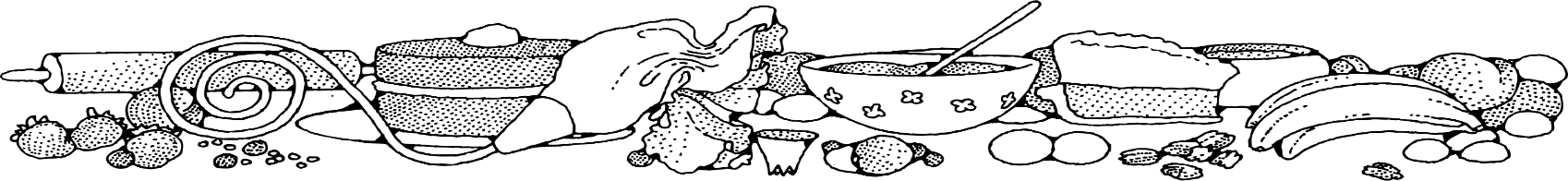 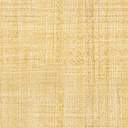 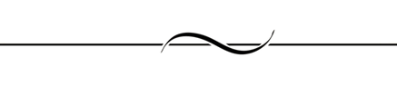 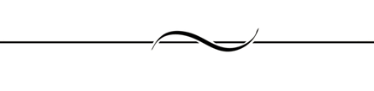 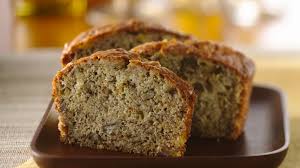 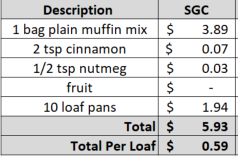 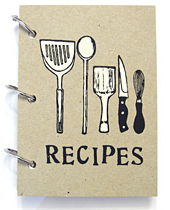 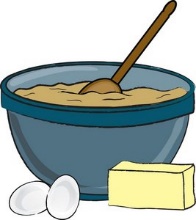 